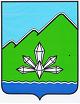 АДМИНИСТРАЦИЯ ДАЛЬНЕГОРСКОГО ГОРОДСКОГО ОКРУГАПРИМОРСКОГО КРАЯПОСТАНОВЛЕНИЕ__21 июня 2016__                   г. Дальнегорск                            №___414-па__О внесении изменений в постановление администрацииДальнегорского городского округа от 06.10.2014 № 850-па«Об утверждении муниципальной программы «Развитие 
градостроительной и архитектурной деятельности 
на территории Дальнегорского городского округа» 
на 2015-2019 годы»В соответствии с Федеральным законом от 06.10.2003 № 131-ФЗ «Об общих принципах организации местного самоуправления в Российской Федерации», на основании решения Думы Дальнегорского городского округа от 15.12.2014 № 315 «О бюджете Дальнегорского городского округа на 2016 год и плановый период 2017 и 2018 годов», Уставом Дальнегорского городского округа, администрация Дальнегорского городского округа ПОСТАНОВЛЯЕТ:	Внести изменения в постановление администрации Дальнегорского городского округа от 06.10.2014 № 850-па «Об утверждении муниципальной программы «Развитие градостроительной и архитектурной деятельности на территории Дальнегорского городского округа» на 2015-2019 годы», изложив Программу в новой редакции (прилагается).Признать утратившими силу:- постановление администрации Дальнегорского городского округа от 24.02.2015 № 127-па «О внесении изменений в постановление администрации Дальнегорского городского округа от 06.10.2014 № 850-па «Об утверждении муниципальной программы «Развитие градостроительной деятельности на территории Дальнегорского городского округа» на 2015-2019 годы»;- пункт 1 постановления администрации Дальнегорского городского округа от 09.11.2015 № 640-па «О внесении изменений в постановление администрации Дальнегорского городского округа от 06.10.2014 № 850-па «Об утверждении муниципальной программы «Развитие градостроительной и архитектурной деятельности на территории Дальнегорского городского округа» на 2015-2019 годы».3. Разместить настоящее постановление на официальном сайте Дальнегорского городского округа.4.   Контроль за исполнением данного постановления возложить на первого заместителя главы администрации Дальнегорского городского округа.И.о. Главы Дальнегорскогогородского округа				                                          	          В.Н. Колосков